Massachusetts Aligned Measure Set for Global Budget-Based Risk Contracts2021 Measures and Implementation ParametersOctober 15, 2020I. IntroductionIn 2017 the Executive Office of Health and Human Services (EOHHS) convened a Quality Alignment Taskforce (Taskforce) to recommend to the Secretary an aligned measure set for use in global budget-based risk contracts.  Global budget-based risk contracts are defined as: Contracts between payers (commercial and Medicaid) and provider organization where budgets for health care spending are set either prospectively or retrospectively, according to a prospectively known formula, for a comprehensive set of services for a broadly defined population, and for which there is a financial incentive for achieving a budget.  The contract includes incentives based on a provider organization's performance on a set of measures of health care quality or there is a standalone quality incentive applied to the same patient population.At the outset of its work, EOHHS’ objectives were to a) reduce the administrative burden on provider organizations associated with operating under multiple, non-aligned contractual measure sets, including the burden associated with resources dedicated to varied quality improvement initiatives and to measure reporting, and b) focus provider quality improvement efforts on state health and health care improvement opportunities and priorities.The Taskforce has developed an aligned measure set for voluntary adoption by private and public payers and by providers in global budget-based risk contracts.  By doing so, the Taskforce strives to advance progress on state health priorities and reduce use of measures that don’t add value.  This document puts forth guidance for 2021 implementation of the Massachusetts Aligned Measure Set as endorsed by EOHHS.II. Massachusetts Aligned Measure SetFor payers that voluntarily choose to adopt the measures, payers and providers will select measures for use in their contracts from two main categories of measures – the Core Set and the Menu Set.  Additional details on the measures included in the Massachusetts Aligned Measure Set can be found in the associated “Measure Specifications” document.  Appendix A displays Core, Menu and Monitoring measures applicable by population (child, adolescent, adult) in the 2021 Aligned Measure Set. The Core Set includes measures that payers and providers are expected to always use in their global budget-based risk contracts.CG-CAHPS (MHQP version)Comprehensive Diabetes Care: Hemoglobin A1c Poor Control (>9.0%)Controlling High Blood PressureScreening for Clinical Depression and Follow-Up Plan (CMS or MassHealth-modified CMS)The Menu Set includes all other measures from which payers and providers may choose to supplement the Core measures in their global budget-based risk contracts (with the possible Innovation measure exceptions described further below).Asthma Medication RatioBreast Cancer ScreeningCervical Cancer ScreeningChild and Adolescent Major Depressive Disorder: Suicide Risk AssessmentChildhood Immunization Status (Combo 10)Chlamydia ScreeningColorectal Cancer ScreeningComprehensive Diabetes Care: Blood Pressure Control (<140/90 mm Hg)Comprehensive Diabetes Care: Eye ExamContinuity of Pharmacotherapy for Opioid Use DisorderFollow-up After Emergency Department Visit for Mental Health (7-Day) Follow-up After Hospitalization for Mental Illness (7-Day)Follow-up After Hospitalization for Mental Illness (30-Day)Immunizations for Adolescents (Combo 2)Influenza ImmunizationInformed, Patient-centered Hip and Knee ReplacementInitiation and Engagement of Alcohol and Other Drug Abuse or Dependence Treatment (either the Initiation or Engagement Phase)Metabolic Monitoring for Children and Adolescents on AntipsychoticsRisk of Continued Opioid UseShared Decision-making ProcessUse of Imaging Studies for Low Back PainIn addition, the Taskforce identified four categories of measures to supplement the Core and Menu Sets.  The Monitoring Set includes measures that the Taskforce identified to be a priority area of interest, but because recent health plan performance has been high, or data are not currently available, were not endorsed for Core or Menu Set use.  Monitoring Set measures are intended to be used for performance tracking to ensure performance does not decline.  If performance does decline, the Monitoring Set measures may be reconsidered by the Taskforce for future inclusion in the Core and Menu Sets.  Child and Adolescent Well-Care VisitsComprehensive Diabetes Care: Hemoglobin A1c Testing Contraceptive Care – PostpartumIncidence of EpisiotomyPrenatal & Postpartum Care - Timeliness of Prenatal CarePrenatal and Postpartum Care: Postpartum CareWell-Child Visits in the First 30 Months of LifeThe On Deck Set includes measures that the Taskforce has endorsed for the Core or Menu Set, and which the Taskforce will move into those sets in the two or three years following endorsement to give providers time to prepare for reporting.  The Taskforce did not identify any On Deck measures for 2021.The Developmental Set includes measures and measure concepts that address priority areas for the Taskforce, but the measure has not yet been defined, validated and/or tested for implementation.  Willing payers and providers may use these measures in their value-based contracts.  2020 Developmental Set priorities include:Health inequitiesKindergarten readiness Depression Remission or Response for Adolescents and AdultsAppropriate Antibiotic Prophylaxis for Children with Sickle Cell AnemiaDevelopmental Screening in the First Three Years of LifeFluoride VarnishTobacco Use and Help with Quitting Among AdolescentsCare coordinationThe Innovation measure category includes measures which address a) clinical topics or clinical outcomes in the Core or Menu Sets utilizing a novel approach or b) clinical topics that are not addressed in the Core or Menu Sets.  Innovation measures are well-defined, and have been validated and tested for implementation.  Innovation measures are intended to advance measure development and therefore cannot include measures that have been previously considered and rejected by the Taskforce as potential Core or Menu measures.  Innovation measures can be used on a pay-for-performance or pay-for-reporting basis at the mutual agreement of the payer and providers.  For payers choosing to voluntarily adopt the Massachusetts Aligned Measure Set and its associated parameters, use of Innovation measures, at the outset, will not be limited in number.  The Taskforce will monitor and revisit use of Innovation measures.  The Taskforce will evaluate Innovation measures, once developed and tested, for inclusion in the Menu or On Deck Sets. III. Implementation ParametersCommercial implementation timeframe.  Commercial insurers choosing to adopt the Massachusetts Aligned Measure Set and that have not yet done so should do so for implementation beginning 1/1/21 as contracts are renewed.  MassHealth implementation timeframe: MassHealth has updated its contractual measure set to align with the Massachusetts Aligned Measure Set.  MassHealth has included additional measures that are not found in the Massachusetts Aligned Measure Set:  Prenatal and Postpartum Care – Timeliness of Prenatal CareAdult hospital readmission (case-mix adjusted rate of acute unplanned hospital readmissions within 30 days of discharge for members 18 to 64 years of age)Acute unplanned admissions for individuals with diabetes Several measures that do not need to align with the Massachusetts Aligned Measure Set because they are not applicable to a commercially insured population (e.g., Oral Health Evaluation, Behavioral Health Community Partner and LTSS Community Partner Engagement).The Taskforce agreed that MassHealth’s adoption of the Aligned Measure Set should allow for these deviations to meet Medicaid-specific program needs.Annual review process and timeframe.  The Taskforce will conduct an annual review of the Massachusetts Aligned Measure Set (see details in Section IV) and finalize any recommended modifications to the measure set by 3/31 each year for the next calendar year.  Automatic incorporation of annual measure set modifications.  If language is not already included in contracts, payers and providers should amend contracts by 1/1/21 to state that annual changes to the Massachusetts Aligned Measure Set shall be automatically incorporated into contracts effective the next contract performance year.Voluntary adoption in full and not in part.  Those choosing to adopt the Massachusetts Aligned Measure Set should adopt the set in its entirety.Guiding principles for use of the Aligned Measure Set in contracts.  While the focus of the Taskforce is on aligning contractual quality measures and not on the broader terms of global budget-based risk contracts, the Taskforce has developed a set of guiding principles for those seeking to implement the Aligned Measure Set.  These principles can be found in Appendix B.IV. Annual Review ProcessThe Taskforce will conduct an annual review process to maintain the Massachusetts Aligned Measure Set.  Taskforce staff will prepare information on the following topics for review by the Taskforce: substantive HEDIS changes to the measures in the current Massachusetts Aligned Measure Set;CMS-driven changes to the MassHealth ACO measure set and Medicare ACO measure set;adoption of Menu and Innovation measures in global budget-based risk contracts;alignment of the measure set with statewide health priorities; opportunities for improvement on performance for Core and Menu measures;most recent performance of measures in the Monitoring Set;transition of Developmental measures into the Core or Menu Set, andany other Taskforce recommended changes. Following the Taskforce’s annual review, the Taskforce will submit its recommendations for annual changes to the Secretary of the Executive Office of Health and Human Services for review and acceptance.Appendix A:Core, Menu and Monitoring Measures by Population (Child, Adolescent, Adult)Appendix B:Guiding Principles for Use of the Aligned Measure Set in ContractsWhile the focus of the Taskforce is on aligning contractual quality measures and not on the broader terms of global budget-based risk contracts, the Taskforce has developed a set of guiding principles for those seeking to implement the Aligned Measure Set.  These guiding principles apply to all Aligned Measure Set measure categories used in contracts. COVID-19-specific ConsiderationsFor 2020 and 2021, it is important to recognize that the COVID-19 pandemic will have an impact on quality measure performance.  The Taskforce recommends providers and payers consider the following when using measures:Measure validity may be impacted by the pandemic;Benchmarks set a priori may not be applicable to quality measure performance in 2020 and 2021 due to changes in care delivery and utilization during this time;If measures cannot be changed, performance could be evaluated using prior performance instead of measurement year performance;For 2021, measures should be selected to focus on “at-risk” populations to ensure they receive necessary care during the pandemic, andFor 2021, measures should be applied in a manner that will advance understanding of inequities. Selection of Menu MeasuresFor those providers and payers who choose the adopt the Aligned Measure Set, the Core Set should be adopted in full as these measures represent high priority areas for the State.  The Menu Set allows providers and payers to supplement the Core Set, but the Taskforce recommends that contracts limit use of Menu measures to allow providers to focus on key opportunities for improvement.  The Taskforce further recommends the following guiding principle for the selection of Menu measures in contracts:Menu measures selected for contract use should target identified opportunities to improve care specific to the contracted population. Reasonable BenchmarksThe Taskforce recommends that provider organizations and payers negotiate benchmarks that:Are not below current provider performance;Are achievable by the provider organization (achievement benchmarks should not be so far above provider performance as to discourage improvement efforts), and Reflect a reasonable understanding of high performance.  Furthermore, the quality incentive program should not be structured in a way that penalizes providers for caring for populations with higher clinical and/or social risk.  Adequate DenominatorsProvider organizations and payers should not use measures in contracts if denominators are too small to report a reliable measurement.  To the extent that any Core Measure does not meet minimum denominator size, the insurer may elect to not include the measure when applying a performance incentive and/or disincentive provision in the contract.  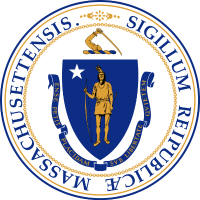 Massachusetts Executive Office of Health and Human Services Quality Measure Alignment TaskforceSetMeasure NameStewardPopulationsCoreCG-CAHPS (MHQP Version)MHQPChild, Adolescent, AdultCoreComprehensive Diabetes Care: Hemoglobin A1c (HbA1c) Poor Control (>9.0%)NCQAAdultCoreControlling High Blood PressureNCQAAdultCoreScreening for Clinical Depression and Follow-Up PlanCMS or MassHealth-modified CMSAdolescent and AdultMenuAsthma Medication RatioNCQAAdolescent, AdultMenuBreast Cancer ScreeningNCQAAdultMenuCervical Cancer ScreeningNCQAAdultMenuChild and Adolescent Major Depressive Disorder: Suicide Risk AssessmentAMA-PCPIChild, AdolescentMenuChildhood Immunization Status (Combo 10)NCQAChildMenuChlamydia Screening - Ages 16-24NCQAAdolescentMenuColorectal Cancer ScreeningNCQAAdultMenuComprehensive Diabetes Care: Blood Pressure Control (<140/90 mm Hg)NCQAAdultMenuComprehensive Diabetes Care: Eye ExamNCQAAdultMenuContinuity of Pharmacotherapy for Opioid Use DisorderRAND CorporationChild, Adolescent, AdultMenuFollow-up After Emergency Department Visit for Mental Health (7-Day)NCQAAdolescent, AdultMenuFollow-Up After Hospitalization for Mental Illness (30-Day)NCQAChild, Adolescent, AdultMenuFollow-Up After Hospitalization for Mental Illness (7-Day)NCQAChild, Adolescent, AdultMenuImmunizations for Adolescents (Combo 2)NCQAAdolescentMenuInfluenza ImmunizationAMA-PCPIChild, Adolescent, AdultMenuInformed, Patient-Centered Hip and Knee Replacement Massachusetts General HospitalAdultMenuInitiation and Engagement of Alcohol and Other Drug Abuse or Dependence TreatmentNCQAAdolescent, AdultMenuMetabolic Monitoring for Children and Adolescents on AntipsychoticsNCQAChildMenuRisk of Continued Opioid UseNCQAAdultMenuShared Decision-Making ProcessMassachusetts General HospitalAdultMenuUse of Imaging Studies for Low Back PainNCQAAdolescent, AdultMonitoringChild and Adolescent Well-Care VisitsNCQAChild, AdolescentMonitoringComprehensive Diabetes Care: Hemoglobin A1c Testing NCQAAdultMonitoringContraceptive Care – PostpartumU.S. HHS Office of Population AffairsChild, Adolescent, AdultMonitoringPrenatal & Postpartum Care - Timeliness of Prenatal CareNCQAAdolescent, AdultMonitoringPrenatal & Postpartum Care - Postpartum CareNCQAAdolescent, AdultMonitoringWell-Child Visits in the First 30 Months of LifeNCQAChild